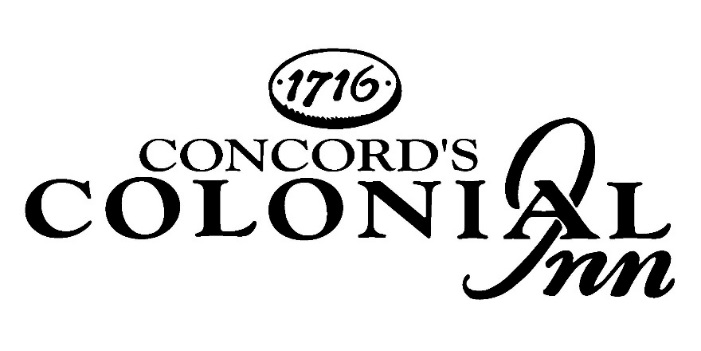 The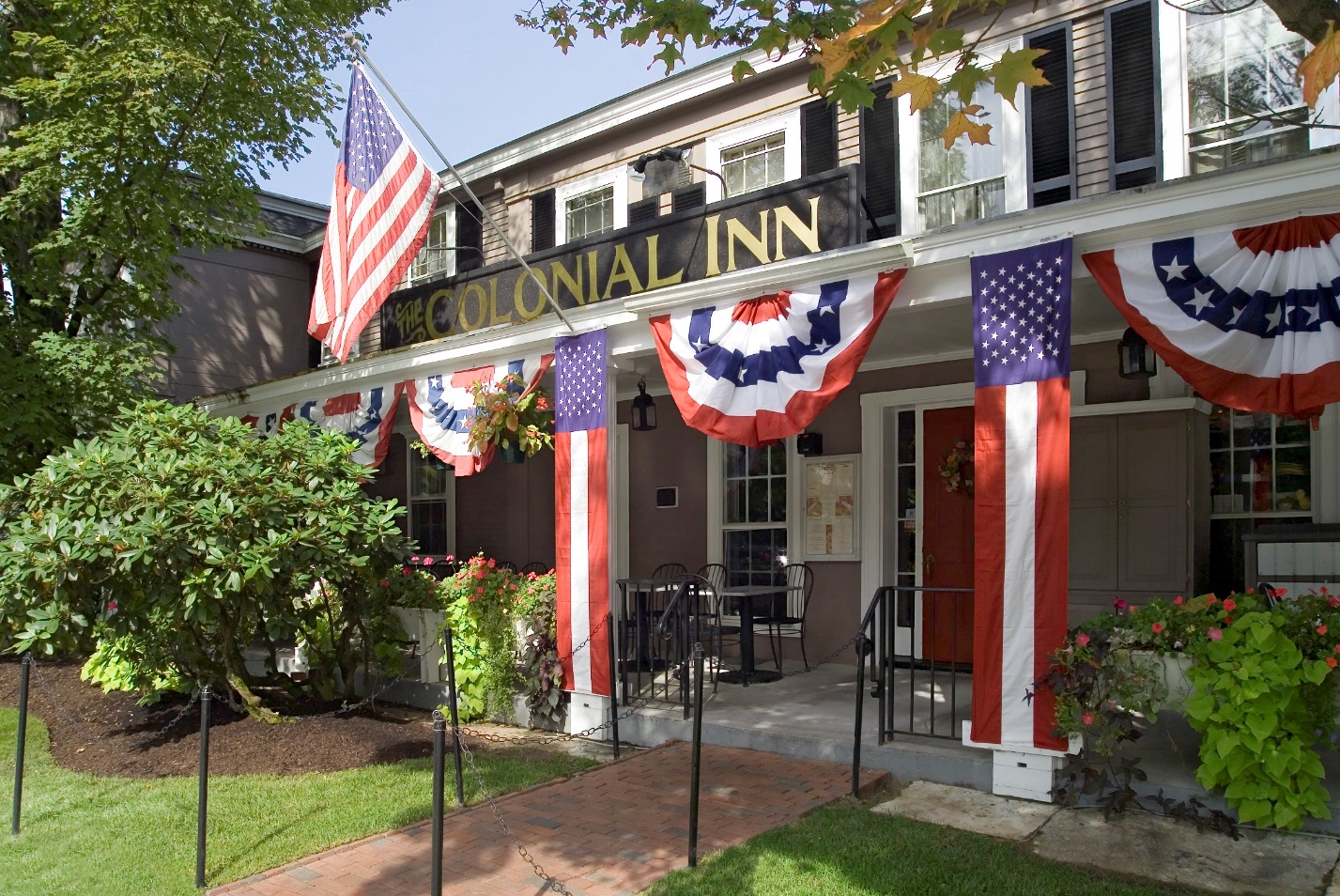 Catering MenuMeeting PackagesJust add the lunch of your choice to one of these packages for a full day affair.Standard Meeting Package	$15.00Continental Breakfast Fresh Bakery Selections, Bagels, Cream Cheese, Fruit PreservesSeasonal Fresh FruitChilled Fruit JuicesCoffee & Tea ServiceMid-Morning Refresh Freshly Brewed Coffee, Decaffeinated Coffee and Tea PM Pick-Me-Up Assortment of Cookies and Sliced Fresh Fruit Coffee, Decaffeinated Coffee and TeaExecutive Meeting Package	$25.00Classic Breakfast Seasonal Fresh FruitFresh Bakery Selections, Bagels, Cream Cheese, Fruit PreservesScrambled EggsBacon & Maple SausageColonial Inn Home FriesChilled Fruit JuicesCoffee & Tea ServiceMid-Morning RefreshFreshly Brewed Coffee, Decaffeinated Coffee and Tea PM Pick-Me-Up Assortment of Cookies, Brownies, and Sliced Fresh Fruit Coffee, Decaffeinated Coffee and TeaBreakfast BuffetsContinental	$13.00Seasonal Fresh FruitFresh Bakery Selections, Bagels, Cream Cheese, Fruit PreservesChilled Fruit JuicesCoffee & Tea ServiceFresh Start  $15.00GranolaGreek YogurtFresh Fruit SaladChilled Fruit JuicesCoffee & Tea ServiceThe Classic  $23.00Seasonal Fresh FruitFresh Bakery Selections, Bagels, Cream Cheese, Fruit PreservesScrambled EggsBacon & Maple SausageColonial Inn Home FriesChilled Fruit JuicesCoffee & Tea ServiceThe Healthy Start  $23.00Seasonal Fresh FruitAssorted Cereals, Skim MilkGreek Yogurt & Granola ParfaitCottage CheeseEgg White Frittata, Bell Peppers, Onions, Tomatoes and Cheese Chilled Fruit JuicesCoffee & Tea ServiceThe Elaborate Brunch Buffet							$32.00(Minimum of 20 Guests)Seasonal Fresh Fruit and GranolaFresh Bakery Selections, Bagels, Cream Cheese, Fruit PreservesScrambled EggsBacon & Maple SausageColonial Inn Home FriesQuiche Florentine, Spinach, Tomatoes, CheeseChoice of Fish Entrée: Fresh Salmon or Ritz Cracker Crusted Cod with Citrus Beurre BlancChoice of Chicken Entrée: Florentine, Piccata or Marsala SauceTwo Seasonal SaladsFresh Baked Cornbread & Sourdough RollsAssorted PastriesChilled Fruit JuicesCoffee & Tea ServiceBreakfast Plated DELETING THIS Country Morning Breakfast							$18.00(Select One)Scrambled EggsPancakes, Fresh Berries, Maple Pecan ButterChallah French Toast, Bananas Foster Compote(Select One)BaconMaple SausageHamColonial Inn Breakfast PotatoesChilled Fruit JuicesBreakfast & Brunch EnhancementsAssorted Cold Cereals, Milk 								$4.00Individual Assorted Yogurts 								$4.00Bagels, Cream Cheese, Fruit Preserves 						$4.00Colonial Inn Home Fries 								$4.00Bacon 											$4.00Maple Sausage 									$4.00Ham Steak 										$5.00Corned Beef Hash 									$5.00Seasonal Fruit Salad 									$5.00Assorted Breakfast Pastries 								$5.00Smoked Salmon 									$7.00Lunch Buffets(Minimum of 15 Guests)The New England Deli								$24.00Chef’s House Made Soup of the DayTossed Garden Greens, Tomato, Cucumber, Red Wine VinaigrettePasta Salad, Olives, Red Onion, Feta Cheese, Roasted Red Pepper, Lemon VinaigretteRoast Beef, Roast Turkey Breast, Sliced Baked HamSwiss, Cheddar, American CheeseLettuce, Sliced Tomato, Red Onions, PicklesCountry White, Wheat, Brioche Rolls, WrapsTraditional Mustard, Grainy Mustard, Horseradish Cream, MayonnaisePotato ChipsChef’s Choice of DessertLight Salad Luncheon 								$25.00Chef’s House Made Soup of the DaySelect Two Caesar Salad, Parmesan Cheese, Garlic CroutonsMixed Greens Salad, Tomato, Cucumber, Carrots, Red Wine VinaigretteCobb Salad, Romaine, avocado, bacon, blue cheese, egg, corn, tomato, ranch dressingWaldorf Salad, Field greens, apple, walnuts, celery, cranberry cheese, grapes, tarragon dressingSelect Two Tuna Salad, Chicken Salad, Egg Salad, Mediterranean Pasta Salad, Red Bliss Potato SaladGrilled ChickenCountry White, Wheat, Brioche RollsLettuce, Sliced Tomato, Red OnionPotato Chips Chef’s Choice of DessertUpgrade to New England Clam Chowder						$2.00Add Grilled Shrimp, Salmon or Steak 							$5.00					The Executive Deli									$26.00Chef’s House Made Soup of the DayTossed Garden Greens, Tomato, Cucumber, Red Wine VinaigrettePasta Salad, Olives, Red Onion, Feta Cheese, Roasted Red Pepper, Lemon VinaigretteSelect Three Pre-Made Sandwiches:Turkey Club Grilled Chicken Caesar Wrap Baked Ham & Swiss with Dijonaisse on Sourdough Mediterranean Wrap - Roasted Vegetables with Feta Cheese in a Whole Grain Wrap Potato ChipsChef’s Choice of DessertCoffee, Decaffeinated Coffee, TeaLunch Hot Buffet									$34.00(Minimum of 20 Guests)Salad(Select One)Caesar Salad, Parmesan Cheese, CroutonsMixed Green Salad, Shaved Local Vegetables, Maple VinaigretteChopped Romaine, Cherry Tomato, Red Onions, Ranch DressingEntrées(Select Two)Chicken Cordon Bleu, Mushroom Demi GlazeChicken Piccata, Capers, Lemon, Tomato Butter Sauce Tuscan Grilled Chicken, Olives, Capers, Artichokes, TomatoesRitz Cracker Crusted Cod, Citrus Beurre BlancSeared Salmon, Fennel Orange Slaw, Pomegranate ReductionYankee Pot Roast, Roasted Carrots, Cippolini OnionsChipotle Brown Sugar Crusted Pork Loin, Apple DemiMarinated Brandt Bistro Steak, Caramelized Onions and PeppersPasta Primavera, Fresh Vegetables, Penne, Parmesan Cheese, Lemon ButterSpinach and Cheese Ravioli, House Marinara, Shaved Parmesan CheeseQuinoa Pilaf, avocado, Rainbow kale, Grilled asparagus, Roasted carrots, cranberry cheese  Sides(Select Two)Mashed PotatoRoasted Garlic Herb PotatoRice PilafPesto CouscousVegetable Medley with Lemon ButterGreen Beans, Caramelized OnionsRoasted Carrots Glazed, Local Honey, HerbsDessert(Select One)Orange Pound Cake, Fresh Strawberries, Whipped CreamSeasonal Bread PuddingCheesecake with Strawberry SauceChocolate CakeCoffee, Decaffeinated Coffee, TeaPlated LunchAll plated meals served with assorted fresh baked cornbread and rollsAppetizer										 (Select One)Chef’s Seasonal SoupNew England Clam ChowderMinestroneSpinach Salad, Fresh Buffalo Mozzarella, Tomatoes, Red Onions, Bacon VinaigretteMixed Green Salad, Shaved Local Vegetables, Maple VinaigretteCaesar Salad, Parmesan Cheese, Croutons, Creamy Caesar DressingEntrée(Select Two)Quinoa Medley									$23.00Quinoa pilaf, avocado, Rainbow kale, Grilled asparagus, Roasted carrots,                                    cranberry Wensleydale cheese, crispy carrot curlChicken Pot Pie 										$25.00Our Classic Recipe, Puff Pastry, Mashed Potatoes, Green BeansStatler Chicken Breast		Chicken Marsala? 						$27.00Tuscan Tomato Sauce, Roasted Herbed Potatoes, Green BeansGrilled Bistro Steak									$29.00Roasted Potatoes, Green Beans, Mushroom and Rosemary Au JusBaked Cod										$33.00Ritz Cracker Crumbs, Mashed Potatoes, Green Beans, Citrus Beurre BlancBroiled Salmon										$33.00Fennel Slaw, Pomegranate Reduction, Mashed Potatoes, Green BeansDessert(Choose One)Maine Blueberry & Lemon Challah Bread Pudding, White Chocolate AnglaiseMolten Chocolate Stout Cake, Dark Chocolate Ganache, Whipped CreamOrange Pound Cake, Fresh Strawberries, Whipped CreamRaspberry Crème BrûléeCoffee, Decaffeinated Coffee, TeaPlated DinnersAll plated meals served with assorted fresh baked cornbread and rollsAppetizer(Select One)Chef’s Seasonal SoupNew England Clam ChowderMinestroneCaesar Salad, Hearts of Romaine, Parmesan Cheese, Croutons, Creamy Caesar DressingMixed Greens Salad, Cherry Tomatoes, English Cucumbers, Dijon VinaigretteSteak House Wedge, Bacon, Bleu Cheese, Pickled Onion, TomatoTomato & Mozzarella, Balsamic Vinaigrette, Micro GreensIntermezzo 										$3.00(Select One)Lemon SorbetRaspberry SorbetMango SorbetEntrée(Select Two)VegetarianPenne Primavera									$30.00Fresh Local Vegetables, Tomato Broth, Parmesan CheeseQuinoa Medley									$32.00Quinoa pilaf, avocado, Rainbow kale, Grilled asparagus, Roasted carrots,                                     cranberry Wensleydale cheese, crispy carrot curlSpinach and Cheese Ravioli								$33.00 Marinara Sauce, Shaved Parmesan CheeseTruffle Risotto with Asparagus and Tomato						$34.00	Drizzled Basil Oil PoultryMoroccan Chicken									$35.00Saffron and Lemon Couscous, Asparagus, Almond Apricot Chutney Chicken Cordon Bleu									$35.00Mushroom Demi Glaze, Mashed Potatoes, Braised SpinachStatler Chicken Breast									$36.00Herbed Roasted Potatoes, Green Beans, Rosemary Au Jus(continued on next page)SeafoodSeared Salmon										$36.00Pomegranate Reduction, Orange Fennel Salad, Cranberry RisottoRitz Cracker Crusted Boston Cod							$37.00Mashed Potatoes, Braised Spinach, Citrus Beurre Blanc Grilled Center-Cut Swordfish								$38.00Artichoke Tomato Ragout, Herbed Roasted Potatoes, Red Pepper CoulisBeef & Pork10oz. Grilled Pork Chop								$41.00Herbed Roasted Potatoes, Honey Glazed Carrots, Maple Cider Glaze10oz. New York Sirloin									$46.00Buttermilk Mashed Potato, Lemony Grilled Asparagus, Bordelaise8oz. Filet Mignon									$48.00Buttermilk Mashed Potatoes, Braised Spinach, Mushroom Demi- GlazeSurf & TurfPetit Steak & Shrimp									$53.00Herbed Roasted Potatoes, Braised Spinach, Sauce Au PoivrePetit Steak & Sea Scallops								$60.00Herbed Butter, Demi-GlacePetit Pork Tenderloin & Crab Stuffed Shrimp						$52.00Béarnaise SauceDessert(Select One)Blueberry Bread Pudding, White Chocolate AnglaiseDouble Chocolate MousseLemon Meringue Tart, Raspberry SauceOrange Pound Cake, Fresh Strawberries, Whipped CreamCoffee, Decaffeinated Coffee, TeaDinner BuffetsThe New England Buffet								$40.00(Minimum of 20 Guests)Soup New England Clam ChowderSalad (Select One)Boston Bibb, New Hampshire Bacon, Tomato, Onion, Balsamic Vinaigrette, Goat Cheese, HerbsLocal Mixed Greens, Great Hill Bleu Cheese Dried Cranberries, Walnuts, Champagne VinaigretteTraditional Caesar Salad, Crispy Crouton, Shaved Parmesan CheeseEntréesNew England Baked Chicken, Rosemary and Lemon Pepper GravyBoston Ritz Cracker Crusted Cod, Citrus Beurre-BlancGrilled Marinated Bistro Steak, Mushroom Bordelaise Add 1 Pound Lobster 									Market PriceStarch and VegetableHerbed Roasted PotatoesRoasted Vegetable Medley or Steamed Green BeansRolls & CornbreadDessert(Select One)Apple PieBoston Crème PieIndian Pudding, Vanilla Ice CreamThe Colonial Buffet									$45.00(Minimum of 20 Guests)Salad(Select Two)Chef’s Seasonal SoupNew England Clam ChowderMinestroneMixed Greens, Bacon, Red Onions, Cherry Tomato, Lemon VinaigretteBaby Spinach, Fresh Buffalo Mozzarella, Red Onions, Diced Tomatoes, Bacon VinaigretteTraditional Caesar Salad, Crispy Crotons and Shaved Parmesan CheeseEntrées(Select Two)Chicken Cordon Bleu, Mushroom Demi GlazeChicken Piccata, Capers, Lemon, Tomato Butter Sauce Grilled Chicken Marsala, Prosciutto and Mushroom Demi GlazeRitz Cracker Crusted Cod, Citrus Beurre BlancSeared Salmon, Fennel Orange Slaw, Pomegranate ReductionGrilled Swordfish, Artichoke and Tomato RagoutYankee Pot Roast, Roasted Carrots, Cippolini OnionsChipotle Brown Sugar Crusted Pork Loin, Roasted Apple Thyme DemiMarinated Brandt Bistro, Caramelized Onions and PeppersSpinach and Cheese Ravioli, House Marinara, Shaved Parmesan CheeseQuinoa Pilaf, avocado, Rainbow kale, Grilled asparagus, Roasted carrots, cranberry cheese Sides(Select Two)Mashed PotatoRoasted Garlic Herb PotatoRice PilafPesto CouscousVegetableVegetable Medley with Lemon ButterGreen Beans, Caramelized OnionsRoasted Carrots GlazedDessert(Select One)Bread Pudding, Rum AnglaiseChocolate MousseLemon Meringue TartPassed Hors d’ OeuvresColdBruschetta, Tomato, Basil, Parmesan, EVOO, Saba*						$3.00Black Olive Tapenade Crostini, Parmesan Cheese, Basil Oil*					$3.00Fresh Mozzarella, Tomato, Basil Skewer, EVOO, Balsamic Glaze*				$3.00Asparagus Wrapped with Prosciutto, Sweet Balsamic Drizzled				$4.00Ahi Tuna Wontons, Seaweed Salad, Pickle Ginger, Sesame Soy Sauce			$4.00Shrimp Cocktail, Horseradish Cocktail Sauce, Lemon						$4.00Mediterranean Chicken Bites, tzaziki, tomato, fetaChicken Salad cups Smoked Salmon Canapés, Crostini, chive cream cheese, capers				$5.00Crab Salad Brioche, Lemon Tarragon Vinaigrette						$5.00Herb Crusted Beef Tenderloin, Crouton, Horseradish Crème, Pickled Red Onion		$5.00Lobster Salad Crostini, Lemon Aioli							 	$6.00HotGoat Cheese & Leek Stuffed Mushroom*							$3.00Spanikopita Or Spinach Cheese bites* 							$3.00Artichoke Beignet, Tomato Aioli*								$3.00Vegetable Spring Roll, Soy Orange Dipping Sauce*						$3.00Chicken Santa Fe Purse, Tomato Salsa							$3.00Chicken Cordon Bleu Minis Gyoza Pork Potsticker, Ginger Soy Dipping Sauce						$3.00Buffalo Chicken Fried Ravioli Blue Cheese Dressing						$3.00Scandinavian Meat Balls									$4.00Coconut Shrimp, Sweet Chili Dipping Sauce							$4.00Petit Crab Cakes, Old Bay Tartar Sauce							$4.00Mini Beef Wellington, Creamy Horseradish Sauce						$4.00Bacon Wrapped Scallops *Please price on the larger ones					$5.00* Vegetarian OptionCan be served butler-passed or stationaryPlatters server 25 piecesHors d’oeuvres PackagesCollection I - choice of two *stationary and two passed hors d’oeuvres $12.50Collection II - choice of two *stationary and three passed hors d’oeuvres $14.50Collection III - choice of three *stationary and five passed hors d’oeuvres $17.50*Upgrade to Enhanced Stationary * $ ____ Stationary Hors d’ OeuvresEach platter serves 15-20 guestsBaked Brie en Croûte									$75.00Seasonal Fruit, BaguettesVegetable Crudité Platter								$90.00Assortment of Chilled Vegetables (Broccoli, Cauliflower, Celery, Carrots, Cherry Tomatoes, Cucumbers) Herb Ranch & Blue Cheese Dipping SaucesFresh Fruit										$100.00Honeydew, Cantaloupe, Pineapple, Oranges, Grapes, Seasonal Berries, Yogurt Dipping SauceDomestic Cheese Platter								$130.00Cheddar, Brie, Pepper Jack, Goat Cheese, Dill Havarti, BleuSeasonal Berries, Grapes, CrackersCharcuterie BoardCheeses, meats, mustards, fruits Spanish Tapas										$140.00Olive Medley, Nuts, Fresh Salsa, Guacamole, Hummus, Pita Chips, Marinated Roasted Eggplant & Roasted PeppersAntipasto										$150.00Salami, Prosciutto Marinated Mushrooms & Artichokes, Roasted Peppers, Olives, Tomato Bruschetta Crostini, Grilled Vegetables, Marinated Fresh Buffalo MozzarellaShrimp Cocktail Cocktail sauce, lemons, horseradish Raw Bar Display									$15.00Shrimp, Oysters, Clams, Salmon TartarCocktail Sauce, Mignonette, WakameBeverage OptionsNON-ALCOHOLIC BEVERAGESSoda 							$3.00 eachBottled Water 			Small 12oz		$3.00 each            Large 28oz 		$6.00 eachPitcher of Iced Tea or Lemonade 			$12.00 each(Serves 6 people) Coffee, Tea, or Decaffeinated Coffee 			$4.00 per person SPECIALTY PUNCHESFruit Punch (Non-Alcoholic)				$35.00 Hot Mulled Cider (Non-Alcoholic)			$35.00 Egg Nog (Non-Alcoholic)				$35.00 Rum Spiked Egg Nog 					$75.00 Mimosa 						$75.00 Bloody Mary 						$75.00 Sangria (White or Red)				$90.00 Kir Royal 						$90.00Punches are priced per gallon and each gallon serves approximately 18-20 glassesALCOHOLIC BEVERAGESBottled Beer						$5.00-$6.00Wine (glass)						$8.00-$13.00Cordials						$8.00-$12.00Mixed Drinks						$9.00-$11.00Martinis						$11.00-$13.00General InformationMenu SelectionPlease submit a final menu selection no later than two (2) weeks prior to event date to the Catering office. All food items must be supplied and prepared by Concord’s Colonial Inn. Any food prepared by Concord’s Colonial Inn may not be taken off the premises due to insurance and health code regulations.BeverageThe sale and service of all alcohol is strictly regulated by the Massachusetts Alcohol Beverage Commission.  As a licensee, Concord’s Colonial Inn is responsible for the administration of these regulations. Our policy is that all alcoholic beverages must be supplied by Concord’s Colonial Inn. The Hotel reserves the right to limit and control the amount of alcoholic beverages consumed by hotel guests. No alcoholic beverages are allowed to leave Concord’s Colonial Inn. The duration of service for alcoholic beverages is limited to no more than five (5) hours per event.GuaranteesA guarantee of the exact number of guests for all functions is required seven (7) days prior to the function; otherwise, the highest estimated number will be used as a guarantee. In addition, events offering multiple entrees will need to submit exact numbers of each. Final guarantee is not subject to reduction.PricesAll prices are subject to change without notice. Service ChargeAn 18% service charge, which is distributed in its entirety to wait staff and bartenders, will be added to all food and beverage items.State and Local TaxesAll prices are subject to 7% Massachusetts State Sales Tax and Local Meals Tax.Administrative FeeA 4% administrative fee is retained by the hotel to defer overhead costs and therefore no portion of this administrative fee is distributed to hourly paid service staff. This fee is taxable at 7%.DepositsA non-refundable, non-transferable deposit will be due at the time of booking.PaymentsAll functions must be paid in full five (5) business days prior to the event. Payment must be made in the form of cash, certified check or credit card. A credit card must be provided to cover any additional charges that may be added during your event.RoomsThe hotel reserves the right to charge a service fee for set up of function rooms. If additional setup time is required, this must be contracted at time of booking. Guest will not have access to rooms until event begins. Minimum requirements and room charges exist at certain times of the year. Please inquire with our Sales Department for specifics.Conduct of EventIn compliance with applicable laws, regulations and house rules, client assumes full responsibility for the conduct of all persons or vendors in attendance and for any damage done to any part of the hotel’s premises.Displays and DecorationsAll displays and/or decorations proposed by guests must be preapproved in each specific instance. The hotel will not permit the affixing of anything to walls, doors, light fixtures or ceilings of any rooms with materials other than those supplied by Concord’s Colonial Inn. If additional setup time is required, this must be contracted at time of booking. Guests will not have access to room until event begins. Concord’s Colonial Inn will not be responsible for any articles left after the event.Planning Your EventArranging and Reserving a DateAll Colonial Inn Private Events must be booked through the Inn’s Sales and Catering Office. The Sales Staff at the Inn can be reached by phone or email at the following:Senior Catering Sales Manager			Shannon Sinnott(978)-371-2908, ext. 544				ssinnott@concordscolonialinn.com	Sales Coordinator					Chynna Herman(978)-371-2908, ext.501				cherman@concordscolonialinn.com		For Initial Inquiry through the Booking ProcessYou will be working with a Sales Manager who will guide you through the entire process and answer any and all questions you may have relevant to the event being planned. Once you have been given all the information necessary, your manager will ask to move forward with a Catering Agreement. This Agreement will outline financial requirements including, but not limited to a Food & Beverage Minimum, an applicable Function Room Rental Fee, and any other charge that would be incurred prior to creating a Banquet Event Order. Once a Catering Agreement has been issued, the client will have up to TWO [2] Weeks from the date of issue to sign the agreement and send it back to the sales manager. At the time of signature, it is the responsibility of the client to indicate a method of payment. Upon review from the sales department, your event will be marked definite in the Inns Catering Diaries, and your initial deposit will then be recorded. Please note: It is the client’s responsibility to read and review all information in the agreement for accuracy and completeness. Please contact your sales manager with any and all questions prior to your written approval and deposit.Service UpgradesConcord’s Colonial Inn provides high quality linen, glass, silver and china, however, should your event require a certain look that we are unable to provide, we have the ability to outsource specialty linens, specialty china, flatware and glass. Please ask your Sales Manager for current pricing options.LinenConcord’s Colonial Inn provides complimentary standard Damask linen and/or skirting for all food, beverage and dining tables for all special events. Below are the colors and the associated color schemes that work well with each:Thoreau Room		White, Ivory, Burgundy, Gold, Hunter Green, Pink Alcott Room		White, Ivory, Burgundy, Gold, Hunter Green, Navy Blue Middlesex Room	White, Ivory, Burgundy Prescott Room		White, Ivory, Burgundy, Gold, Navy Blue, Pink Café			White, Ivory, BurgundyWhite chair covers are available for rent at an additional charge of $2.00 per chair (max of 85).Custom Menu Requests and TastingsIf there is something that isn’t incorporated into our menus, but would like to have it on your menu, please consult your catering manager. Every effort will be made to accommodate your requests.Tastings for Weddings are held in Merchants Row on an individual basis, but only upon execution of a signed Catering Agreement and Deposit.Special Dietary RequestsShould guests attending a function have any special dietary requests or food allergies and require special meal requirements, the Inn must be notified at least 72 hours in advance with names of guest and catering needs, and the hotel will make the necessary arrangements to accommodate the requests.The Inn’s kitchens utilizes many different ingredients in menu items and there may be products that contain nuts, nut products, dairy and/or soy products and the like, prepared in these kitchens.  The hotel will not be liable for the guests' allergic reactions resulting from partaking in the food items served at any food and beverage outlet and/or function held at Concord’s Colonial Inn. It is therefore the responsibility of the host or hostess to inform the sales manager or catering coordinator of such allergies and the kitchen will do the best they can to accommodate requests.We are delighted that you have chosen Concord’s Colonial Inn as host to your special event. Breakfast 